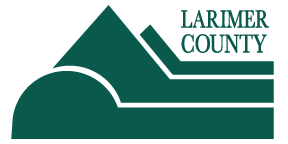 SWPC/TAC RETREAT NOTESDECEMBER 12, 2019PURPOSE:  identify strategic parameters for 2020SWOT RESULTS:  Who are we?StrengthsWellington Involvement – opportunity to be informed/be at the tableHistory of collaborationExperienced, knowledgeable, passionate technical staffEngaged Elected OfficialsDiverse representation both regionally and experience-wise on PC/TACAttendance commitmentSystem in place allows for thoughtful, non-reactionary, actions to leverage personnel, funds and experienceWeaknessesAggressive agendaPersonalities may get in the way of rolesDiverse representation both regionally and experience-wise on PC/TACrban vs. rural interfaceAbility to make adjustments/be flexible in light of the IGAOpportunitiesPC members can be ambassadors to educate residentsOrientation of new membersPossibility to add other entities/jurisdictionsEach agency brings unique roles, services, experience and needsContinued leadership to create a state-wide model of cooperation in solid waste planningThreats: Strong voices (egos) dominating the conversation and not letting all “voices” to be heardVested interests may try to create “fake news”Complex issues with no simple solutionsPC exceeding its authorityIntermittent/patchy attendance at PC meetingsInitial negative reaction to the project in the Wellington areaOther thoughts not necessarily group relatedShould there be a “Hauler Representative” on the PC or the TAC or form a subcommittee?Excellent Foresight on County’s behalf$40 M on handThere is substantial Community interestOpportunity to increase global concern awarenessOpportunity to meet and exceed environmental compliance regulationsOpportunity to take advantage of CSU expertisePotential to develop a “circular economy”Subject to market trendsIGA IMPLMENTATION:  When?Q1  =	 	Hauler Licensing	 	Transfer Station	 	New LandfillQ2  =	  	Yard Waste		Administration Functions		EducationQ3  =		Construction & DebrisQ4  = 	Food WasteThere was discussion that portions of the education and admin functions topics may need to be on-going and looked at during each meeting.  Admin functions were defined as: IGA changes/review, determine who serves on TAC, review of Tier 2 and 3 projects, etc. One project that may not have been listed is the on-going need for discussion around what to do with existing landfill and what needs to be done to cease operations at that location.It was agreed to keep the monthly meeting schedule, especially for 2020 when much needs to be done.   Next meeting is January 9, 2020 at 10:00 a.m. in the Hearing Room on the first floor.  PARKING LOT THOUGHTSIs there a need/desire to invite other communities?  Berthoud has already expressed an interest.  Does the IGA need to be amended to allow more flexibility regarding dates?  What would that look like moving forward  For  Hauler Licensing has a 1-1-2020 deadline.  TAC can determine when a policy decision needs to be made vs. an on-going FYI.An outline of critical dates would be beneficial.Important to get Haulers on-board early so they don’t come in at last minute with concerns/questions.  Perhaps field trips would be beneficial for new members.  Thoughts on how/when need to be developed.  